			République et canton du Valais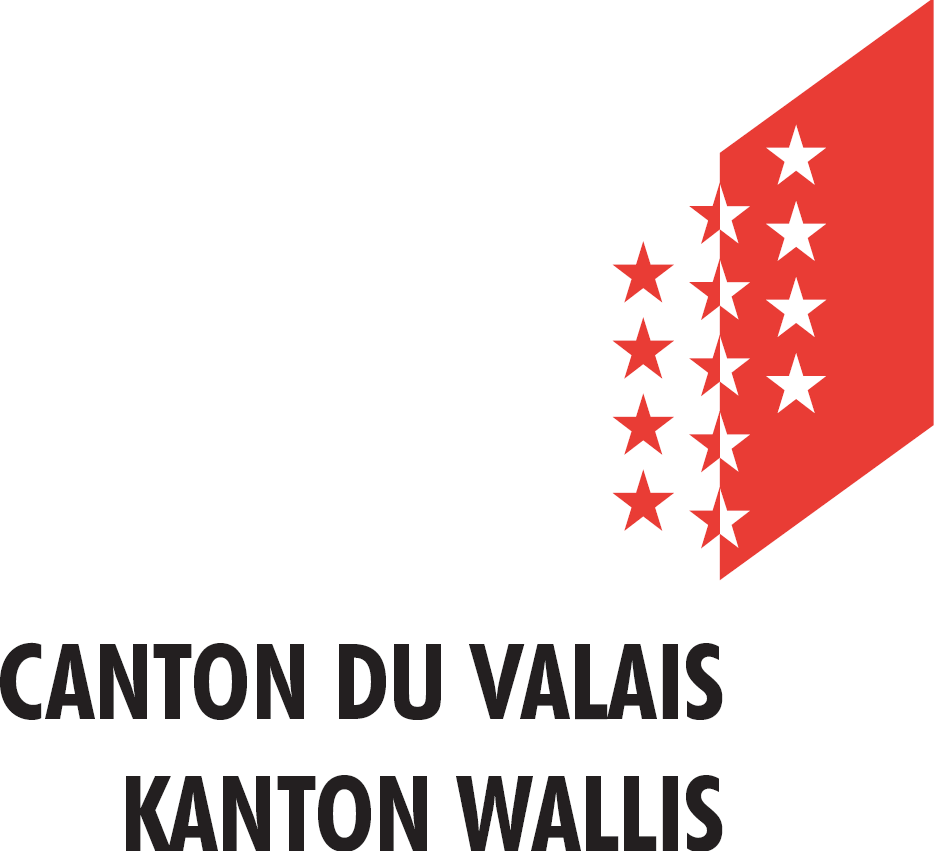 ANNEXE a1 « Liste des requérants»Commune			 	Requérant			Objet de la demande											Vo 1.0  état au 17.11.2017 Secc							Page ___ / ___Liste des requérants Liste des requérants Liste des requérants Liste des requérants Liste des requérants Liste des requérants Liste des requérants Liste des requérants Liste des requérants Liste des requérants TitreNomPrénomRueNPA-LocalitéFiliationNé le (date de naissance)Tél. / PortableE-mailSignature